	PUBLIC NOTICE	ROAD TRAFFIC REGULATION ACT 1984 - SECTION 14 (AS AMENDED)WORCESTERSHIRE COUNTY COUNCILNOTICE OF THE CLOSURE OF A443 WORCESTER ROAD, GREAT WITLEY, WORCESTERSHIRE ("THE HIGHWAY")Reason for restriction: Carriageway resurfacing.  There is a need to close the highway in the following terms:-The effect of this Notice is that no vehicle shall proceed along that part of the highway from its junction with A451 Stourport Road to its junction with B4196 Holt Heath. This provision shall continue in force for a maximum of 5 days, however, it is anticipated that it will remain in force for 2 nights (20:00-02:00) commencing 7 November 2022.Alternative routes: - A451 Stourport Road, A451 Dunley Road, A451 Bridge Street,
A451 Mitton Street, A4025 Worcester Road, A449 Sytchampton to Mitre Oak, A449 Main Road, A4133 Holt Fleet Road and vice versa.
Nothing in this Notice shall prevent at any time access for pedestrians to any premises situated on or adjacent to the highway, or to any other premises accessible for pedestrians from and only from the highway.THOMAS POLLOCKHead of Commercial Law (Legal & Governance)Date 24 October 2022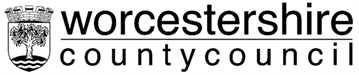  1358646-A443 Worcester Road, Great Witley  - Expedient